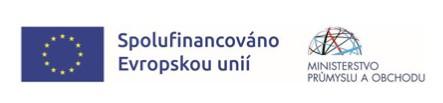 OPERAČNÍ PROGRAMTECHNOLOGIE A APLIKACEPRO KONKURENCESCHOPNOST2021–2027Formulář pro vyřízení Žádosti o přezkum– VZOR(Příloha č. 3 Interních postupů OP TAK)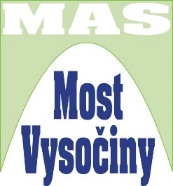 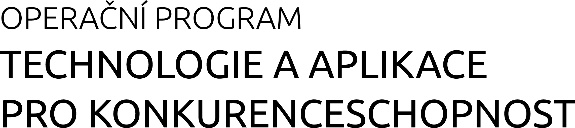 Jednotný formulář pro vyřizování žádosti o přezkum(Příloha č. 3 Interních postupů OP TAK)Registrační číslo žádosti o podporu:Název projektu:KONTAKTNÍ ÚDAJE ŽADATELEKONTAKTNÍ ÚDAJE ŽADATELEObchodní firma nebo název:Jméno, příjmeníSídlo, adresa (název a číslo ulice, město, PSČ):Identifikační číslo:E-mail:Telefon:ŽÁDOST O PŘEZKUMŽÁDOST O PŘEZKUMŽÁDOST O PŘEZKUMŽÁDOST O PŘEZKUMPředmět (vůči jaké fázi posouzení souladu projektového záměru se SCLLD vznáší žadatel připomínky: administrativní/věcná/výběrová fáze):Předmět (vůči jaké fázi posouzení souladu projektového záměru se SCLLD vznáší žadatel připomínky: administrativní/věcná/výběrová fáze):Předmět (vůči jaké fázi posouzení souladu projektového záměru se SCLLD vznáší žadatel připomínky: administrativní/věcná/výběrová fáze):Předmět (vůči jaké fázi posouzení souladu projektového záměru se SCLLD vznáší žadatel připomínky: administrativní/věcná/výběrová fáze):Popis žádosti o přezkum (podrobné znění žádosti a jednotlivých připomínek včetně odůvodnění, identifikace žádosti o podporu a identifikace kritérií, kterých se žádost o přezkum týká):Popis žádosti o přezkum (podrobné znění žádosti a jednotlivých připomínek včetně odůvodnění, identifikace žádosti o podporu a identifikace kritérií, kterých se žádost o přezkum týká):Popis žádosti o přezkum (podrobné znění žádosti a jednotlivých připomínek včetně odůvodnění, identifikace žádosti o podporu a identifikace kritérií, kterých se žádost o přezkum týká):Popis žádosti o přezkum (podrobné znění žádosti a jednotlivých připomínek včetně odůvodnění, identifikace žádosti o podporu a identifikace kritérií, kterých se žádost o přezkum týká):Přílohy:Návrh žadatele (jaký výsledek od podání žádosti o přezkum žadatel očekává):Návrh žadatele (jaký výsledek od podání žádosti o přezkum žadatel očekává):Návrh žadatele (jaký výsledek od podání žádosti o přezkum žadatel očekává):Návrh žadatele (jaký výsledek od podání žádosti o přezkum žadatel očekává):Datum:Podpis: